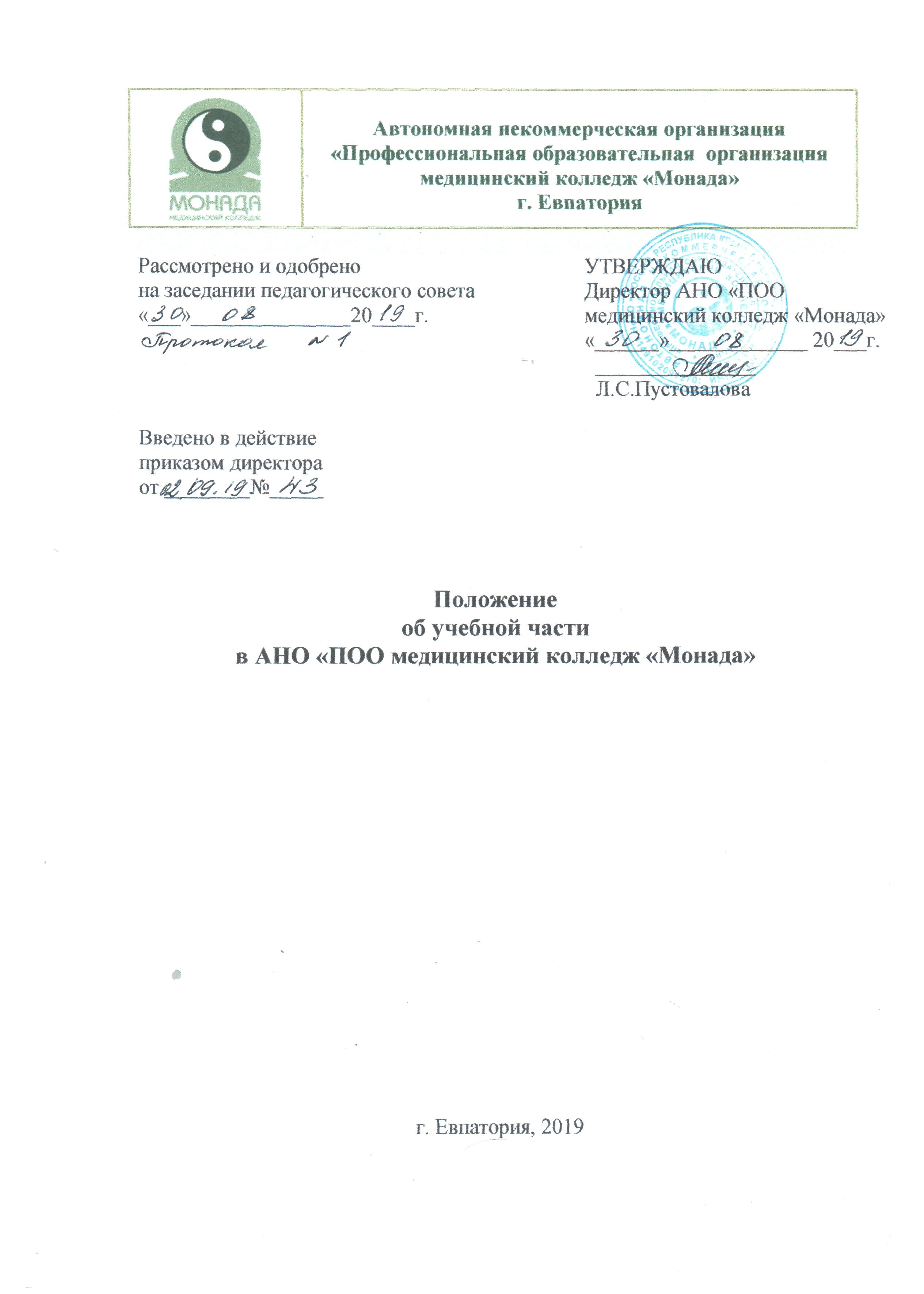 I. Общие положения          1.1. Настоящее Положение об учебной части АНО «ПОО медицинский колледж «Монада» (далее – Положение, колледж) определяет  порядок деятельности  учебной части, в  том  числе:  осуществления образовательного  процесса, цели,  задачи,  принципы  функционирования,  структуру управления,  права  и обязанности  работников  учебной  части,  ответственность.1.2. Учебная часть в своей деятельности руководствуется Федеральным законом от 29 декабря . № 273-ФЗ «Об образовании в Российской Федерации», Порядком организации и осуществления образовательной деятельности по образовательным программам среднего профессионального образования, утвержденным приказом Министерства образования и науки Российской Федерации от 14 июня 2013 года № 464. Уставом колледжа и иными локальными нормативными актами.1.3. Учебная  часть  является  структурным  подразделением  колледжа, реализует  учебный  процесс  в  колледже и координирует  работу структурных подразделений колледжа.1.4. Учебную  часть  возглавляет  зам.директора по УВР, назначаемый  на  должность  и  освобождаемый  с  неё  приказом  директора колледжа из числа  лиц, имеющих высшее профессиональное образование и стаж работы не менее трёх лет.1.5. Учебная  часть  работает  под общим  руководством заместителя директора по УВР.II. Цели, задачи и функции учебной части2.1. Учебная часть создаётся с целью: - организации учебного процесса в колледже;- координации  работы  структурных  подразделений,  преподавателей колледжа  по  обеспечению  качественной  профессиональной  подготовки выпускников  в  соответствие  с  требованиями  федеральных  государственных образовательных  стандартов  среднего  профессионального  образования (ФГОС СПО).2.2. Основными задачами учебной части являются:- планирование  и  организация  обучения обучающихся в колледже;- совершенствование  содержания,  форм,  методов  и  средств  обучения, обеспечение их единства, непрерывности профессионального образования;- развитие  инициативы,  творчества,  повышение  профессионального  и педагогического мастерства преподавателей колледжа;- контроль  за  качеством  подготовки  специалистов  со  средним  медицинским образованием;- создание  условий  для  совершенствования  содержания,  форм,  методов обучения в колледже и др.2.3. Основные функции учебной части:- организация  выполнения  учебных  планов  и  образовательных программ по специальностям в соответствии с ФГОС СПО;- составление  расписания  теоретических  занятий,  промежуточной аттестации  и  государственной  итоговой  аттестации  (далее - ГИА),  защиты курсовых  работ,  осуществление  контроля  над  их  выполнением преподавателями;- организация и контроль учебного процесса;- контроль  над  состоянием  аудиторного  фонда  и  его  использованием согласно утверждённому расписанию;- разработка  предложений  по  планированию  и  организации учебного процесса;- внесение  предложений  по  совершенствованию  материально-технического обеспечения учебного процесса и др. III. Структура управления учебной частью3.1. Общее  руководство  деятельностью  учебной  части  осуществляет заместитель директора колледжа по УВР.  Директор  колледжа  в  отношении  работников  учебной  части  реализует полномочия  и  несёт  обязанности  работодателя  в  соответствии  с  трудовым законодательством РФ, в том числе:- утверждает локальные акты учебной части;- определяет  и  утверждает  штатный  и  квалификационный  состав  учебной части;- назначает на должность и освобождает от должности;- предоставляет  и  организовывает  рабочее  место  в  соответствии  с требованиями санитарно-гигиенических норм, действующих в РФ; - обеспечивает  своевременно  и  в  полном  объеме  с  проведением  индексации выплату заработной платы;-  осуществляет моральное и материальное стимулирование труда;- обеспечивает безопасные условия труда;- предоставляет  ежегодный  основной  оплачиваемый  отпуск,  продлевает  или  переносит  его  в случаях, предусмотренных трудовым законодательством РФ;- предоставляет  отпуск  без  сохранения  заработной  платы  в  случаях,предусмотренных трудовым законодательством РФ;- предоставляет  возможность  повышать  профессиональный  уровень  в учреждениях  повышения  квалификации  системы  образования  и здравоохранения за счёт средств работодателя или за счет собственных средств;- обеспечивает  учебную  часть  необходимой  материально-технической  базой (мебелью, оргтехникой, бланками документов установленного образца и т.п.);- реализует  иные  права  и  гарантии  работников,  предусмотренные  трудовым законодательством РФ.3.2.  Заместитель директора по УВР: - организует и контролирует деятельность учебной части,- текущее и перспективное планирование деятельности колледжа,- координирует  работу  учебной  части,  преподавателей,  других педагогических работников,- организует  разработку  учебно-методической  и  иной  документации, необходимой для деятельности колледжа,- обеспечивает  использование  и  совершенствование  методов  организации образовательного процесса и современных образовательных технологий;- осуществляет  контроль  за  качеством  образовательного  процесса, объективностью  оценки  результатов  образовательной  деятельности обучающихся,  обеспечением  уровня  подготовки  обучающихся, соответствующего  требованиям  ФГОС СПО;3.3.  Заместитель директора по УВР:- осуществляет контроль за выполнением расписания учебных занятий;- осуществляет  ежемесячный  контроль  качества  ведения  теоретических журналов и другой учебной документации; - осуществляет  ежемесячный  учёт  выполнения  часов  педагогической нагрузки, выданных преподавателями и преподавателями – совместителями;3.4.  Секретарь  учебной  части  назначается  на  должность  и освобождается  от  нее  приказом  директора  колледжа.Секретарь  учебной части:- выполняет  технические  функции  по  обеспечению  и  обслуживанию  работы учебной части;- обрабатывает и оформляет сдачу личных дел обучающихся в архив; - оформляет зачетные книжки, студенческие билеты обучающихся;- оформляет  справки,  подтверждающие  факт  обучения  обучающихся  в колледже,  в том числе архивные;- ведёт  книги  выдачи  дипломов и приложений к дипломам,   дубликатов  дипломов и дубликатов приложений к дипломам,  алфавитную  книгу обучающихся; - оформляет заявки на учетно-отчетную документацию.IV . Организация работы учебной части4.1. Учебная часть колледжа выполняет:- формирование нормативной правовой базы организации учебного процесса, в  том  числе  подготовку  проектов  локальных  нормативных  актов  колледжа, регулирующих образовательный процесс;-организацию  и  координацию  разработки  и  совершенствования  нормативной, учебно-методической и иной  документации, необходимой для осуществления образовательного  процесса,  в  том  числе  таких  элементов  основной профессиональной образовательной  программы,  как  учебные  планы; календарные  учебные  графики;  рабочие  программы учебных  курсов, предметов,  дисциплин  (модулей);  методические  материалы,  обеспечивающие реализацию соответствующей образовательной технологии;- другие материалы, обеспечивающие качество подготовки обучающихся;- участие в формировании годового плана работы колледжа;- организация и координация тарификации педагогических работников;- планирование  учебной  работы  по  семестрам  согласно  календарному учебному графику и учебным планам по специальностям;- составление расписания учебных занятий и графиков других видов учебной деятельности на отделениях;- планирование использования кабинетного фонда для проведения занятий;- обеспечение  организации  учебного  процесса  в  строгом  соответствии  с учебными  планами, календарным  учебным  графиком,  программами, календарно-тематическим планированием и расписанием учебных занятий;- организация  замещения  отсутствующих  преподавателей,  извещение обучающихся  и  преподавателей  об  изменениях  в  расписании  занятий  и  (или) звонков;- учет выданной педагогической нагрузки;- организация  мониторинга  текущей  успеваемости  обучающихся  колледжа, подготовка  материалов  к  административным срезам знаний;- учет  численности  и  движения  контингента  обучающихся  колледжа,  подготовка проектов приказов по контингенту;- организация  мероприятий  по  повышению  уровня  посещения  учебных занятий и успеваемости, сохранению контингента обучающихся колледжа;- разработка  графика  и  организация  приема  задолженностей,  фиксация ликвидации задолженностей обучающихся колледжа;- подготовка  проведения  рубежной,  промежуточной  и  государственной итоговой  аттестации,  согласование  составов  и  сроков  работы Государственных экзаменационных комиссий;- оформление экзаменационных, семестровых и итоговых ведомостей;- проведение индивидуальных бесед-инструктажей по организации занятий и оформлению документации со вновь поступившими преподавателями;- контроль проведения учебных занятий, организация взаимопосещения занятий;- контроль  за  своевременностью  и  правильностью  ведения  педагогическими работниками колледжа учебной документации;- контроль  качества  образовательного  процесса,  учебной  нагрузки  обучающихся колледжа,  объективности  оценки  результатов  их  образовательной деятельности;- подготовка  аналитической  отчетной  документации  по  итогам  проведения рубежной, промежуточной и государственной итоговой аттестации; - подготовка отчетов к заседаниям педагогического совета колледжа;- участие в подготовке заседаний методического совета колледжа;- оформление студенческих билетов, зачетных книжек;- оформление дипломов и  приложений к ним;- подготовка справок об обучении.V. Права и обязанности работников учебной частиРаботники учебной части имеют право:5.1.  Вносить  на  рассмотрение  директора  колледжа  предложения  по улучшению  деятельности  колледжа  и  совершенствования  методов  работы  по организации образовательного процесса. 5.2.  Осуществлять  взаимодействие  с  работниками  структурных подразделений колледжа.5.3.  Запрашивать  лично  и  по  поручению  директора  колледжа  от руководителей  структурных  подразделений  колледжа,  отдельных  работников информацию  и  документы  необходимые  для  выполнения  должностных обязанностей.5.4. Подписывать, визировать документы в пределах своей компетенции.5.5.  Вносить  на  рассмотрение  директора  колледжа  предложения  о поощрении  преподавателей  или  о  наложении  на  них  дисциплинарных взысканий. 5.6. Работники учебной части обязаны:- соблюдать  трудовое  и  иное  законодательство  Российской  Федерации,  Устав колледжа,  правила  внутреннего  распорядка,  выполнять  решения  органов самоуправления, требования по охране труда и технике безопасности;- строго следовать профессиональной этике;- систематически повышать свою квалификацию. - работники  учебной  части  несут  иные  обязанности  в  соответствии  с законодательством  Российской  Федерации,  Уставом  колледжа,  правилами внутреннего распорядка,  трудовыми  договорами,  должностными инструкциями и иными локальными актами.VI. Ответственность работников учебной части6.1. Работники учебной части несут ответственность за:- невыполнение  или  недостаточно  профессиональное  исполнение  своих должностных инструкций;- качество организации обучения обучающихся колледжа;- нарушения  правила  внутреннего  распорядка,  правил  охраны  труда  и техники безопасности, противопожарной безопасности;- сохранность  и  состояние  технических  средств  и  документации  по  своему направлению работы.